PARTE IPARTE IN.ro N.ro PARTE IIPARTE IIN.ro N.ro PARTE IIIPARTE IIIN.ro N.ro PARTE IVPARTE IVN.ro N.ro 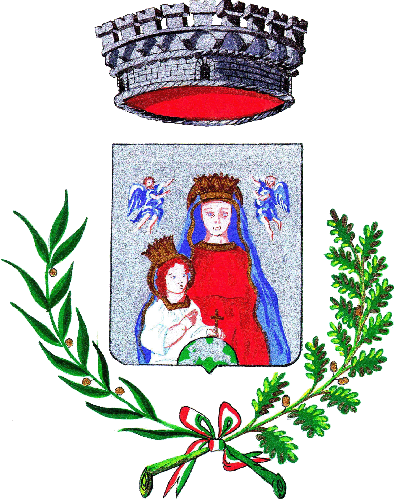 Comune di Massa LubrenseUfficio Scuola – Servizi SocialiComune di Massa LubrenseUfficio Scuola – Servizi SocialiComune di Massa LubrenseUfficio Scuola – Servizi SocialiComune di Massa LubrenseUfficio Scuola – Servizi SocialiComune di Massa LubrenseUfficio Scuola – Servizi SocialiComune di Massa LubrenseUfficio Scuola – Servizi SocialiComune di Massa LubrenseUfficio Scuola – Servizi SocialiComune di Massa LubrenseUfficio Scuola – Servizi SocialiComune di Massa LubrenseUfficio Scuola – Servizi SocialiComune di Massa LubrenseUfficio Scuola – Servizi SocialiComune di Massa LubrenseUfficio Scuola – Servizi SocialiComune di Massa LubrenseUfficio Scuola – Servizi SocialiISTITUTO COMPRENSIVO STATALE“Pulcarelli-Pastena”Via Reola, – MASSA LUBRENSE (NA)Tel.: 081/2133923 naic8d900t      ISTITUTO COMPRENSIVO STATALE“Pulcarelli-Pastena”Via Reola, – MASSA LUBRENSE (NA)Tel.: 081/2133923 naic8d900t      ISTITUTO COMPRENSIVO STATALE“Pulcarelli-Pastena”Via Reola, – MASSA LUBRENSE (NA)Tel.: 081/2133923 naic8d900t      ISTITUTO COMPRENSIVO STATALE“Pulcarelli-Pastena”Via Reola, – MASSA LUBRENSE (NA)Tel.: 081/2133923 naic8d900t      ISTITUTO COMPRENSIVO STATALE“Pulcarelli-Pastena”Via Reola, – MASSA LUBRENSE (NA)Tel.: 081/2133923 naic8d900t      ISTITUTO COMPRENSIVO STATALE“Pulcarelli-Pastena”Via Reola, – MASSA LUBRENSE (NA)Tel.: 081/2133923 naic8d900t      ISTITUTO COMPRENSIVO STATALE“Pulcarelli-Pastena”Via Reola, – MASSA LUBRENSE (NA)Tel.: 081/2133923 naic8d900t      ISTITUTO COMPRENSIVO STATALE“Pulcarelli-Pastena”Via Reola, – MASSA LUBRENSE (NA)Tel.: 081/2133923 naic8d900t      ISTITUTO COMPRENSIVO STATALE“Pulcarelli-Pastena”Via Reola, – MASSA LUBRENSE (NA)Tel.: 081/2133923 naic8d900t      ISTITUTO COMPRENSIVO STATALE“Pulcarelli-Pastena”Via Reola, – MASSA LUBRENSE (NA)Tel.: 081/2133923 naic8d900t      ISTITUTO COMPRENSIVO STATALE“Pulcarelli-Pastena”Via Reola, – MASSA LUBRENSE (NA)Tel.: 081/2133923 naic8d900t      ISTITUTO COMPRENSIVO STATALE“Pulcarelli-Pastena”Via Reola, – MASSA LUBRENSE (NA)Tel.: 081/2133923 naic8d900t      ISTITUTO COMPRENSIVO STATALE“Pulcarelli-Pastena”Via Reola, – MASSA LUBRENSE (NA)Tel.: 081/2133923 naic8d900t      ISTITUTO COMPRENSIVO STATALE“Pulcarelli-Pastena”Via Reola, – MASSA LUBRENSE (NA)Tel.: 081/2133923 naic8d900t      ISTITUTO COMPRENSIVO STATALE“Pulcarelli-Pastena”Via Reola, – MASSA LUBRENSE (NA)Tel.: 081/2133923 naic8d900t      ISTITUTO COMPRENSIVO STATALE“Pulcarelli-Pastena”Via Reola, – MASSA LUBRENSE (NA)Tel.: 081/2133923 naic8d900t      ANNO SCOLASTICO 2022/23ANNO SCOLASTICO 2022/23ANNO SCOLASTICO 2022/23ANNO SCOLASTICO 2022/23ANNO SCOLASTICO 2022/23ANNO SCOLASTICO 2022/23ANNO SCOLASTICO 2022/23ANNO SCOLASTICO 2022/23ANNO SCOLASTICO 2022/23ANNO SCOLASTICO 2022/23ANNO SCOLASTICO 2022/23ANNO SCOLASTICO 2022/23ANNO SCOLASTICO 2022/23ANNO SCOLASTICO 2022/23ANNO SCOLASTICO 2022/23ANNO SCOLASTICO 2022/23L’alunno/a L’alunno/a L’alunno/a L’alunno/a L’alunno/a L’alunno/a L’alunno/a L’alunno/a L’alunno/a L’alunno/a L’alunno/a L’alunno/a L’alunno/a L’alunno/a L’alunno/a L’alunno/a Nato/a Nato/a Nato/a ilNato/a  Nato/a  Nato/a  il Nato/a Vico EquenseNato/a Vico EquenseNato/a Vico EquenseilNato/a Vico EquenseNato/a Vico EquenseNato/a Vico EquenseilResidente a Residente a Residente a Prov._(NA)Residente a Residente a Residente a Prov.__(NA)Residente a Residente a Residente a Prov._(NA)Residente a Residente a Residente a Prov. (NA)Via Via Via Via Via  Via  Via  Via  Via Via Via Via Via   Via   Via   Via   frequentante la classe frequentante la classe frequentante la classe Sez. frequentante la classe frequentante la classe frequentante la classe Sez. frequentante la classe frequentante la classe frequentante la classe Sez.frequentante la classe frequentante la classe frequentante la classe Sez.E’ INCARICATOE’ INCARICATOE’ INCARICATOE’ INCARICATOE’ INCARICATOE’ INCARICATOE’ INCARICATOE’ INCARICATOE’ INCARICATOE’ INCARICATOE’ INCARICATOE’ INCARICATOE’ INCARICATOE’ INCARICATOE’ INCARICATOE’ INCARICATOa ritirare i libri di testo elencati a tergoa ritirare i libri di testo elencati a tergoa ritirare i libri di testo elencati a tergoa ritirare i libri di testo elencati a tergoa ritirare i libri di testo elencati a tergoa ritirare i libri di testo elencati a tergoa ritirare i libri di testo elencati a tergoa ritirare i libri di testo elencati a tergoa ritirare i libri di testo elencati a tergoa ritirare i libri di testo elencati a tergoa ritirare i libri di testo elencati a tergoa ritirare i libri di testo elencati a tergoa ritirare i libri di testo elencati a tergoa ritirare i libri di testo elencati a tergoa ritirare i libri di testo elencati a tergoa ritirare i libri di testo elencati a tergoMassa Lubrense, lì __________________Massa Lubrense, lì __________________Massa Lubrense, lì __________________Massa Lubrense, lì __________________Massa Lubrense, lì __________________Massa Lubrense, lì __________________Massa Lubrense, lì __________________Massa Lubrense, lì __________________Massa Lubrense, lì __________________Massa Lubrense, lì __________________Massa Lubrense, lì __________________Massa Lubrense, lì __________________Massa Lubrense, lì __________________Massa Lubrense, lì __________________Massa Lubrense, lì __________________Massa Lubrense, lì __________________                                    IL DIRIGENTE SCOLASTICO                                 (Prof.ssa Patrizia Verde)                                    IL DIRIGENTE SCOLASTICO                                 (Prof.ssa Patrizia Verde)                                    IL DIRIGENTE SCOLASTICO                                 (Prof.ssa Patrizia Verde)                                    IL DIRIGENTE SCOLASTICO                                 (Prof.ssa Patrizia Verde)                                    IL DIRIGENTE SCOLASTICO                                 (Prof.ssa Patrizia Verde)                                    IL DIRIGENTE SCOLASTICO                                 (Prof.ssa Patrizia Verde)                                    IL DIRIGENTE SCOLASTICO                                 (Prof.ssa Patrizia Verde)                                    IL DIRIGENTE SCOLASTICO                                 (Prof.ssa Patrizia Verde)                                    IL DIRIGENTE SCOLASTICO                                 (Prof.ssa Patrizia Verde)                                    IL DIRIGENTE SCOLASTICO                                 (Prof.ssa Patrizia Verde)                                    IL DIRIGENTE SCOLASTICO                                 (Prof.ssa Patrizia Verde)                                    IL DIRIGENTE SCOLASTICO                                 (Prof.ssa Patrizia Verde)                                    IL DIRIGENTE SCOLASTICO                                 (Prof.ssa Patrizia Verde)                                    IL DIRIGENTE SCOLASTICO                                 (Prof.ssa Patrizia Verde)                                    IL DIRIGENTE SCOLASTICO                                 (Prof.ssa Patrizia Verde)                                    IL DIRIGENTE SCOLASTICO                                 (Prof.ssa Patrizia Verde)                                    ________________________                                    ________________________                                    ________________________                                    ________________________                                    ________________________                                    ________________________                                    ________________________                                    ________________________                                    ________________________                                    ________________________                                    ________________________                                    ________________________                                    ________________________                                    ________________________                                    ________________________                                    ________________________****************************************************************************************************************************************************************************************************************************************************************************************************************Il sottoscritto, Sig. ___________________________Il sottoscritto, Sig. ___________________________Il sottoscritto, Sig. ___________________________Il sottoscritto, Sig. ___________________________Il sottoscritto, Sig. ___________________________Il sottoscritto, Sig. ___________________________Il sottoscritto, Sig. ___________________________Il sottoscritto, Sig. ___________________________Il sottoscritto, Sig. ___________________________Il sottoscritto, Sig. ___________________________Il sottoscritto, Sig. ___________________________Il sottoscritto, Sig. ___________________________Il sottoscritto, Sig. ___________________________Il sottoscritto, Sig. ___________________________Il sottoscritto, Sig. ___________________________Il sottoscritto, Sig. ___________________________dichiara di ricevere la cedola libraria, s’impegna a spenderla ed a restituire la seconda parte alla Scuola.dichiara di ricevere la cedola libraria, s’impegna a spenderla ed a restituire la seconda parte alla Scuola.dichiara di ricevere la cedola libraria, s’impegna a spenderla ed a restituire la seconda parte alla Scuola.dichiara di ricevere la cedola libraria, s’impegna a spenderla ed a restituire la seconda parte alla Scuola.dichiara di aver ricevuto i libri di testo elencati a tergo.dichiara di aver ricevuto i libri di testo elencati a tergo.dichiara di aver ricevuto i libri di testo elencati a tergo.dichiara di aver ricevuto i libri di testo elencati a tergo.dichiara di aver ricevuto i libri di testo elencati a tergo.dichiara di aver ricevuto i libri di testo elencati a tergo.dichiara di aver ricevuto i libri di testo elencati a tergo.dichiara di aver ricevuto i libri di testo elencati a tergo.dichiara di aver ricevuto i libri di testo elencati a tergo.dichiara di aver ricevuto i libri di testo elencati a tergo.dichiara di aver ricevuto i libri di testo elencati a tergo.dichiara di aver ricevuto i libri di testo elencati a tergo.                 (Firma del genitore o di chi ne fa le veci)                 (Firma del genitore o di chi ne fa le veci)                 (Firma del genitore o di chi ne fa le veci)                 (Firma del genitore o di chi ne fa le veci)                 (Firma del genitore o di chi ne fa le veci)                 (Firma del genitore o di chi ne fa le veci)                 (Firma del genitore o di chi ne fa le veci)                 (Firma del genitore o di chi ne fa le veci)                 (Firma del genitore o di chi ne fa le veci)                 (Firma del genitore o di chi ne fa le veci)                 (Firma del genitore o di chi ne fa le veci)                 (Firma del genitore o di chi ne fa le veci)                 (Firma del genitore o di chi ne fa le veci)                 (Firma del genitore o di chi ne fa le veci)                 (Firma del genitore o di chi ne fa le veci)                 (Firma del genitore o di chi ne fa le veci)                ____________________________________                ____________________________________                ____________________________________                ____________________________________                ____________________________________                ____________________________________                ____________________________________                ____________________________________                ____________________________________                ____________________________________                ____________________________________                ____________________________________                ____________________________________                ____________________________________                ____________________________________                ____________________________________Massa Lubrense, lì __________________Massa Lubrense, lì __________________Massa Lubrense, lì __________________Massa Lubrense, lì __________________Massa Lubrense, lì __________________Massa Lubrense, lì __________________Massa Lubrense, lì __________________Massa Lubrense, lì __________________Massa Lubrense, lì __________________Massa Lubrense, lì __________________Massa Lubrense, lì __________________Massa Lubrense, lì __________________Massa Lubrense, lì __________________Massa Lubrense, lì __________________Massa Lubrense, lì __________________Massa Lubrense, lì __________________Matrice da conservare agli atti della ScuolaMatrice da conservare agli atti della ScuolaMatrice da conservare agli atti della ScuolaMatrice da conservare agli atti della ScuolaQuesta parte, completata dalla dichiarazione del libraio e dalla ricevuta dell’intestatario, sarà restituita dall’interessato alla Scuola; successivamente il Capo d’Istituto la invierà al Comune.Questa parte, completata dalla dichiarazione del libraio e dalla ricevuta dell’intestatario, sarà restituita dall’interessato alla Scuola; successivamente il Capo d’Istituto la invierà al Comune.Questa parte, completata dalla dichiarazione del libraio e dalla ricevuta dell’intestatario, sarà restituita dall’interessato alla Scuola; successivamente il Capo d’Istituto la invierà al Comune.Questa parte, completata dalla dichiarazione del libraio e dalla ricevuta dell’intestatario, sarà restituita dall’interessato alla Scuola; successivamente il Capo d’Istituto la invierà al Comune.Questa parte, va allegata alla fattura e trasmessa al Comune, per il pagamento.Questa parte, va allegata alla fattura e trasmessa al Comune, per il pagamento.Questa parte, va allegata alla fattura e trasmessa al Comune, per il pagamento.Questa parte, va allegata alla fattura e trasmessa al Comune, per il pagamento.Questa parte, va allegata alla copia della fattura trattenuta dal libraio.Questa parte, va allegata alla copia della fattura trattenuta dal libraio.Questa parte, va allegata alla copia della fattura trattenuta dal libraio.Questa parte, va allegata alla copia della fattura trattenuta dal libraio.ELENCO DEI LIBRI DI TESTOELENCO DEI LIBRI DI TESTOELENCO DEI LIBRI DI TESTOELENCO DEI LIBRI DI TESTOELENCO DEI LIBRI DI TESTOELENCO DEI LIBRI DI TESTOELENCO DEI LIBRI DI TESTOELENCO DEI LIBRI DI TESTOELENCO DEI LIBRI DI TESTOELENCO DEI LIBRI DI TESTOELENCO DEI LIBRI DI TESTOELENCO DEI LIBRI DI TESTOELENCO DEI LIBRI DI TESTOELENCO DEI LIBRI DI TESTOELENCO DEI LIBRI DI TESTOELENCO DEI LIBRI DI TESTOELENCO DEI LIBRI DI TESTOELENCO DEI LIBRI DI TESTOELENCO DEI LIBRI DI TESTOELENCO DEI LIBRI DI TESTOELENCO DEI LIBRI DI TESTOELENCO DEI LIBRI DI TESTOELENCO DEI LIBRI DI TESTOELENCO DEI LIBRI DI TESTOELENCO DEI LIBRI DI TESTOELENCO DEI LIBRI DI TESTOELENCO DEI LIBRI DI TESTOELENCO DEI LIBRI DI TESTOELENCO DEI LIBRI DI TESTOAutoreTitoloCasa EditriceAutoreTitoloCasa EditriceAutoreTitoloCasa EditriceCasa EditriceAutoreTitoloCasa Editrice111111222222333333444444555555666666777777888888Massa Lubrense, lì __________________Massa Lubrense, lì __________________Massa Lubrense, lì __________________Massa Lubrense, lì __________________Massa Lubrense, lì __________________Massa Lubrense, lì __________________Massa Lubrense, lì __________________Massa Lubrense, lì __________________Massa Lubrense, lì __________________Massa Lubrense, lì __________________Massa Lubrense, lì __________________Massa Lubrense, lì __________________Massa Lubrense, lì __________________Massa Lubrense, lì __________________Massa Lubrense, lì __________________Massa Lubrense, lì __________________Massa Lubrense, lì __________________Massa Lubrense, lì __________________Massa Lubrense, lì __________________Massa Lubrense, lì __________________Massa Lubrense, lì __________________Massa Lubrense, lì __________________Massa Lubrense, lì __________________Massa Lubrense, lì __________________Massa Lubrense, lì __________________Massa Lubrense, lì __________________Massa Lubrense, lì __________________Massa Lubrense, lì __________________Massa Lubrense, lì __________________                                    IL DIRIGENTE SCOLASTICO                                 (Prof.ssa Patrizia Verde)                                    IL DIRIGENTE SCOLASTICO                                 (Prof.ssa Patrizia Verde)                                    IL DIRIGENTE SCOLASTICO                                 (Prof.ssa Patrizia Verde)                                    IL DIRIGENTE SCOLASTICO                                 (Prof.ssa Patrizia Verde)                                    IL DIRIGENTE SCOLASTICO                                 (Prof.ssa Patrizia Verde)                                    IL DIRIGENTE SCOLASTICO                                 (Prof.ssa Patrizia Verde)                                    IL DIRIGENTE SCOLASTICO                                 (Prof.ssa Patrizia Verde)                                    IL DIRIGENTE SCOLASTICO                                 (Prof.ssa Patrizia Verde)                                    IL DIRIGENTE SCOLASTICO                                 (Prof.ssa Patrizia Verde)                                    IL DIRIGENTE SCOLASTICO                                 (Prof.ssa Patrizia Verde)                                    IL DIRIGENTE SCOLASTICO                                 (Prof.ssa Patrizia Verde)                                    IL DIRIGENTE SCOLASTICO                                 (Prof.ssa Patrizia Verde)                                    IL DIRIGENTE SCOLASTICO                                 (Prof.ssa Patrizia Verde)                                    IL DIRIGENTE SCOLASTICO                                 (Prof.ssa Patrizia Verde)                                    IL DIRIGENTE SCOLASTICO                                 (Prof.ssa Patrizia Verde)                                    IL DIRIGENTE SCOLASTICO                                 (Prof.ssa Patrizia Verde)                                    IL DIRIGENTE SCOLASTICO                                 (Prof.ssa Patrizia Verde)                                    IL DIRIGENTE SCOLASTICO                                 (Prof.ssa Patrizia Verde)                                    IL DIRIGENTE SCOLASTICO                                 (Prof.ssa Patrizia Verde)                                    IL DIRIGENTE SCOLASTICO                                 (Prof.ssa Patrizia Verde)                                    IL DIRIGENTE SCOLASTICO                                 (Prof.ssa Patrizia Verde)                                    IL DIRIGENTE SCOLASTICO                                 (Prof.ssa Patrizia Verde)                                    IL DIRIGENTE SCOLASTICO                                 (Prof.ssa Patrizia Verde)                                    IL DIRIGENTE SCOLASTICO                                 (Prof.ssa Patrizia Verde)                                    IL DIRIGENTE SCOLASTICO                                 (Prof.ssa Patrizia Verde)                                    IL DIRIGENTE SCOLASTICO                                 (Prof.ssa Patrizia Verde)                                    IL DIRIGENTE SCOLASTICO                                 (Prof.ssa Patrizia Verde)                                    IL DIRIGENTE SCOLASTICO                                 (Prof.ssa Patrizia Verde)                                    IL DIRIGENTE SCOLASTICO                                 (Prof.ssa Patrizia Verde)                                    ________________________                                    ________________________                                    ________________________                                    ________________________                                    ________________________                                    ________________________                                    ________________________                                    ________________________                                    ________________________                                    ________________________                                    ________________________                                    ________________________                                    ________________________                                    ________________________                                    ________________________                                    ________________________                                    ________________________                                    ________________________                                    ________________________                                    ________________________                                    ________________________                                    ________________________                                       ________________________                                       ________________________                                       ________________________                                       ________________________                                       ________________________                                       ________________________                                       ________________________%%%%%%%%%%%%%%%%%%%%%%%%%%%%%%%%%%%%%%%%%%%%%%%%%%%%%%%%%%%%%%%%%%%%%%%%%%%%%%%%%%%%%%%%%%%%%%%%%%%%%%%%%%%%%%%%%%%%%%%%%%%%%%%%%%%%%%%%%%%%%%%%%%%%%%%%%%%%%%%%%%%%%%%%%%%%%%%%%%%%%%%%%%%%%%%%%%%%%%%%%%%%%%%%%%%%%%%%%%%%%%%%%%%%%%%%%%%%%%%%%%%%%%%%%%%%%%%%%%%%%%%%%%%%%%%%%%%%%%%%%%%%%%%%%%%%%%%%%%%%%%%%%%%%%%%%%%%%%%%%%%%%%%%%%%%%%%%%%%%%%%%%%%%%%%%%%%%%%%%%%%%%%%%%%%%%%%%%%%%%%%%%%%%%%%%%%%%%%%%%%%%%%%%%%%%%%%%%%%%%%%%%%%%%%%%%%%%%%%%%%%%%%%%%%%%%%%%%%%%%%%%%%%%%%%%%%%%%%%%%%%%%%%%%%%%%%%%%%%%%%%%%%%%%%%%%%%%%%%%%%%%%%%%%%%%%%%%%%%%%%%%%%%%%%%%%%%%%%%%%%%%%%%%%%%%%%%%%%%%%%%%%%%%%%%%%%%%%%%%%%%%%%%%%%%%%%%%%%%%%%%%%%%%%%%%%%%%%%%%%%%%%%%%%%%%%%%%%%%%%%%%%%%%%%%%%%%%%%%%%%%%%%%%%%%%%%%%%%%%%%%%%%%%%%%%%%%%%%%%%%%%%%%%%%%%%%%%%%%%%%%%%%%%%%%%%%%%%%%%%%%%%%%%%%%%%%%%%%%%%%%%%%%%%%%%%%%%%%%%%%%%%%%%%%%%%   LIBRERIA   LIBRERIA   LIBRERIA   LIBRERIA   LIBRERIA   LIBRERIA   LIBRERIA    LIBRERIA    LIBRERIA    LIBRERIA    LIBRERIA    LIBRERIA    LIBRERIA    LIBRERIA    LIBRERIA   LIBRERIA   LIBRERIA   LIBRERIA   LIBRERIA   LIBRERIA   LIBRERIA   LIBRERIA   LIBRERIA   LIBRERIA   LIBRERIA   LIBRERIA   LIBRERIA   LIBRERIA   LIBRERIATimbroTimbroTimbroTimbroTimbroTimbroTimbroTimbroTimbroTimbroTimbroTimbroTimbroTimbroTimbroTimbroTimbroTimbroTimbroTimbroTimbroTimbroTimbroTimbroTimbroTimbroTimbroTimbroTimbroIl sottoscritto libraio dichiara di aver consegnato i libri di testo di cui sopra per l’importo complessivo come da prezzi ministeriali dell’anno scolastico in corso.Il sottoscritto libraio dichiara di aver consegnato i libri di testo di cui sopra per l’importo complessivo come da prezzi ministeriali dell’anno scolastico in corso.Il sottoscritto libraio dichiara di aver consegnato i libri di testo di cui sopra per l’importo complessivo come da prezzi ministeriali dell’anno scolastico in corso.Il sottoscritto libraio dichiara di aver consegnato i libri di testo di cui sopra per l’importo complessivo come da prezzi ministeriali dell’anno scolastico in corso.Il sottoscritto libraio dichiara di aver consegnato i libri di testo di cui sopra per l’importo complessivo come da prezzi ministeriali dell’anno scolastico in corso.Il sottoscritto libraio dichiara di aver consegnato i libri di testo di cui sopra per l’importo complessivo come da prezzi ministeriali dell’anno scolastico in corso.Il sottoscritto libraio dichiara di aver consegnato i libri di testo di cui sopra per l’importo complessivo come da prezzi ministeriali dell’anno scolastico in corso.Il sottoscritto libraio dichiara di aver consegnato i libri di testo di cui sopra per l’importo complessivo come da prezzi ministeriali dell’anno scolastico in corso.Il sottoscritto libraio dichiara di aver consegnato i libri di testo di cui sopra per l’importo complessivo come da prezzi ministeriali dell’anno scolastico in corso.Il sottoscritto libraio dichiara di aver consegnato i libri di testo di cui sopra per l’importo complessivo come da prezzi ministeriali dell’anno scolastico in corso.Il sottoscritto libraio dichiara di aver consegnato i libri di testo di cui sopra per l’importo complessivo come da prezzi ministeriali dell’anno scolastico in corso.Il sottoscritto libraio dichiara di aver consegnato i libri di testo di cui sopra per l’importo complessivo come da prezzi ministeriali dell’anno scolastico in corso.Il sottoscritto libraio dichiara di aver consegnato i libri di testo di cui sopra per l’importo complessivo come da prezzi ministeriali dell’anno scolastico in corso.Il sottoscritto libraio dichiara di aver consegnato i libri di testo di cui sopra per l’importo complessivo come da prezzi ministeriali dell’anno scolastico in corso.Il sottoscritto libraio dichiara di aver consegnato i libri di testo di cui sopra per l’importo complessivo come da prezzi ministeriali dell’anno scolastico in corso.Il sottoscritto libraio dichiara di aver consegnato i libri di testo di cui sopra per l’importo complessivo come da prezzi ministeriali dell’anno scolastico in corso.Il sottoscritto libraio dichiara di aver consegnato i libri di testo di cui sopra per l’importo complessivo come da prezzi ministeriali dell’anno scolastico in corso.Il sottoscritto libraio dichiara di aver consegnato i libri di testo di cui sopra per l’importo complessivo come da prezzi ministeriali dell’anno scolastico in corso.Il sottoscritto libraio dichiara di aver consegnato i libri di testo di cui sopra per l’importo complessivo come da prezzi ministeriali dell’anno scolastico in corso.Il sottoscritto libraio dichiara di aver consegnato i libri di testo di cui sopra per l’importo complessivo come da prezzi ministeriali dell’anno scolastico in corso.Il sottoscritto libraio dichiara di aver consegnato i libri di testo di cui sopra per l’importo complessivo come da prezzi ministeriali dell’anno scolastico in corso.Il sottoscritto libraio dichiara di aver consegnato i libri di testo di cui sopra per l’importo complessivo come da prezzi ministeriali dell’anno scolastico in corso.Il sottoscritto libraio dichiara di aver consegnato i libri di testo di cui sopra per l’importo complessivo come da prezzi ministeriali dell’anno scolastico in corso.Il sottoscritto libraio dichiara di aver consegnato i libri di testo di cui sopra per l’importo complessivo come da prezzi ministeriali dell’anno scolastico in corso.Il sottoscritto libraio dichiara di aver consegnato i libri di testo di cui sopra per l’importo complessivo come da prezzi ministeriali dell’anno scolastico in corso.Il sottoscritto libraio dichiara di aver consegnato i libri di testo di cui sopra per l’importo complessivo come da prezzi ministeriali dell’anno scolastico in corso.Il sottoscritto libraio dichiara di aver consegnato i libri di testo di cui sopra per l’importo complessivo come da prezzi ministeriali dell’anno scolastico in corso.Il sottoscritto libraio dichiara di aver consegnato i libri di testo di cui sopra per l’importo complessivo come da prezzi ministeriali dell’anno scolastico in corso.Il sottoscritto libraio dichiara di aver consegnato i libri di testo di cui sopra per l’importo complessivo come da prezzi ministeriali dell’anno scolastico in corso.lì ______________________lì ______________________lì ______________________lì ______________________lì ______________________lì ______________________lì ______________________                         IL LIBRAIO                                        ________________________________                         IL LIBRAIO                                        ________________________________                         IL LIBRAIO                                        ________________________________                         IL LIBRAIO                                        ________________________________                         IL LIBRAIO                                        ________________________________                         IL LIBRAIO                                        ________________________________                         IL LIBRAIO                                        ________________________________                         IL LIBRAIO                                        ________________________________                         IL LIBRAIO                                        ________________________________                         IL LIBRAIO                                        ________________________________                         IL LIBRAIO                                        ________________________________                         IL LIBRAIO                                        ________________________________                         IL LIBRAIO                                        ________________________________                         IL LIBRAIO                                        ________________________________                         IL LIBRAIO                                        ________________________________                         IL LIBRAIO                                        ________________________________                         IL LIBRAIO                                        ________________________________                         IL LIBRAIO                                        ________________________________                         IL LIBRAIO                                        ________________________________                         IL LIBRAIO                                        ________________________________                         IL LIBRAIO                                        ________________________________                         IL LIBRAIO                                        ________________________________                         IL LIBRAIO                                        ________________________________                         IL LIBRAIO                                        ________________________________                         IL LIBRAIO                                        ________________________________                         IL LIBRAIO                                        ________________________________                         IL LIBRAIO                                        ________________________________                         IL LIBRAIO                                        ________________________________                         IL LIBRAIO                                        ________________________________